                                               Město Přeštice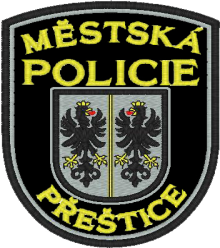 Městská policie PřešticeMasarykovo náměstí 311334 01  PŘEŠTICEOpakovaný únik zvířat v zájmovém chovu      V měsících březen až duben 2017 bylo strážníky  prováděno šetření v zahrádkářské kolonii v ul. Hlávkova v Přešticích, kde opakovaně docházelo k přelétávání a podlézání plotu drůbeží z jedné zahrádky na druhou a k rozhrabávání záhonů a ničení okrasné skalky. Přestože byl nájemce zahrádky o tomto informován, neučinil žádná opatření. Majitelům poničené zahrádky z Přeštic vznikla škoda ve výši min. 2000,- Kč. Též v měsíci květen 2017 byl prověřován únik zvířat, nyní v obci Žerovice. Zde dva němečtí ovčáci, z důvodu poškozeného oplocení mezi pozemky,  opakovaně vbíhali na sousední pozemek a  ohrožovali zde jejich majitele. Jelikož dle zákona na ochranu zvířat proti týrání neučinili majitelé opatření proti úniku těchto zvířat, byly oba případy oznámeny k dořešení na správní orgán MěÚ v Přešticích.                                                                                                   Bc. Pavel Hošťálek-ved. strážník 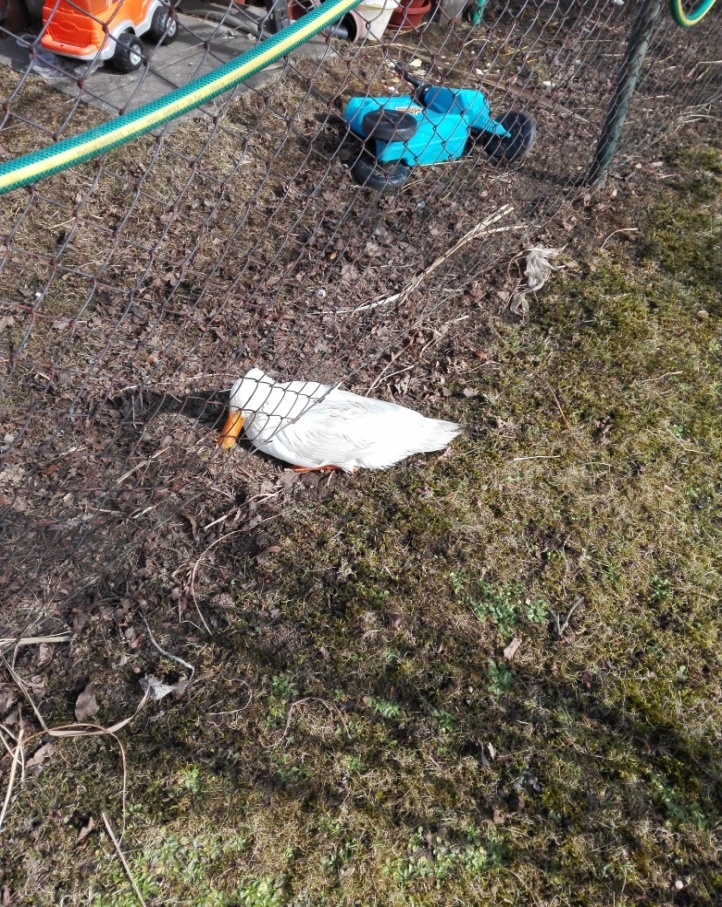 Zahrádkářská kolonie v ul. Hlávkova